ZGŁOSZENIE BUDOWY/ROZBUDOWY SIECI(podstawa prawna: art. 30 ustawy z dnia 7 lipca 1994 r. – Prawo budowlane)Proszę wpisać nazwę organu właściwego do przyjęcia zgłoszenia (organ, do którego kierowane jest zgłoszenie):Starosta Milicki...................................................................................................................................................................................................................................................Proszę wpisać dane inwestora(w tym adres zamieszkania lub siedziby):(w przypadku konieczności podania danych drugiego lub kolejnych inwestorów, dane te należy podać w formularzu B-4)imię i nazwisko lub nazwa inwestora:................................................................kraj: .......................................... województwo: ...………………………………powiat: ............................................................................................................... gmina: ............................................................................................................miejscowość: ........................................................................ ulica: ........................................................................nr domu: ................... nr lokalu: ................. kod pocztowy: ..............................  telefon/e-mail (nieobowiązkowo): .......................................................................................................................................adres do korespondencji (jeżeli jest inny niż adres zamieszkania lub siedziby): …...................................................................................................................Proszę wpisać dane pełnomocnika (w tym adres zamieszkania lub siedziby):imię i nazwisko lub nazwa inwestora:................................................................kraj: .......................................... województwo: ...………………………………powiat: ............................................................................................................... gmina: ............................................................................................................miejscowość: ........................................................................ ulica: ........................................................................nr domu: ................... nr lokalu: ................. kod pocztowy: ..............................  telefon/e-mail (nieobowiązkowo): .......................................................................................................................................adres do korespondencji (jeżeli jest inny niż adres zamieszkania lub siedziby): …...................................................................................................................Proszę oznaczyć znakiem X odpowiedni rodzaj planowanej inwestycji (zamierzenia budowlanego):(można oznaczyć więcej niż 1)   Budowa nowej sieci                                                                   Rozbudowa istniejącej sieci  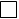 Proszę wpisać nazwę planowanej inwestycji (zamierzenia budowlanego):
…....................................................................................................................................................................................................................................................................................................................................................................................................................................................................................................................................................................................................................Proszę wskazać termin rozpoczęcia robót budowlanych:(dzień – miesiąc – rok) Proszę wpisać dane planowanej inwestycji (zamierzenia budowlanego):(w przypadku konieczności podania większej liczby nieruchomości należy je podać w formularzu B-4)województwo: ............................................................................................. powiat: ................................................................................................................. gmina: …………………………………………………….……………..………. miejscowość:……………………………………………………………………………ulica: …………………………………………………………………………...……………  nr domu: ……………  nr lokalu: ……………kod pocztowy: ……………jednostka ewidencyjna/obręb ewidencyjny/nr działki ewidencyjnej:1) ……………………………………………………………………………………………………………………………………………………………….………………..2) ……………………………………………………………………………………………………………………………………………………………….………………..3) ……………………………………………………………………………………………………………………………………………………………….………………..4) ……………………………………………………………………………………………………………………………………………………………….………………..5) ……………………………………………………………………………………………………………………………………………………………….………………..Proszę wskazać załączniki do zgłoszenia:(w przypadku konieczności wskazania większej liczby załączników, dane te należy podać w formularzu B-4)...........................................................................................................................................................................................................................................……………………………………………………………………………………………………………………………………………………………………………..……………………………………………………………………………………………………………………………………………………………………………..……………………………………………………………………………………………………………………………………………………………………………..……………………………………………………………………………………………………………………………………………………………………………..Proszę oznaczyć znakiem X w przypadku dołączania formularza B-4……........................................................................................................................Data oraz czytelny podpis inwestora lub osoby upoważnionej do działania w jego imieniu(w przypadku dokonania zgłoszenia przez kilku inwestorów lub osób upoważnionych podpis składa każda z nich)Informacja dotycząca załącznikówZgodnie z art. 30 ust. 4b i 4c ustawy z dnia 7 lipca 1994 r. – Prawo budowlane do zgłoszenia należy dołączyć następujące dokumenty:cztery egzemplarze projektu budowlanego wraz z opiniami, uzgodnieniami, pozwoleniami i innymi dokumentami wymaganymi przepisami szczególnymi oraz zaświadczeniem, o którym mowa w art. 12 ust. 7(zaświadczenie o wpisie na listę członków właściwej izby samorządu zawodowego), aktualnym na dzień opracowania projektu; nie dotyczy to uzgodnienia i opiniowania przeprowadzanego w ramach oceny oddziaływania przedsięwzięcia na środowisko albo oceny oddziaływania przedsięwzięcia na obszar Natura 2000 – w przypadku budowy lub przebudowy budynku mieszkalnego jednorodzinnego;oświadczenie o posiadanym prawie do dysponowania nieruchomością na cele budowlane – w przypadku budowy lub przebudowy budynku mieszkalnego jednorodzinnego;decyzję o warunkach zabudowy i zagospodarowania terenu, jeżeli jest ona wymagana zgodnie z przepisami o planowaniu i zagospodarowaniu przestrzennym– w przypadku budowy budynku mieszkalnego jednorodzinnego;pozwolenia, o których mowa w art. 23 ust. 1(pozwolenie ustalające lokalizację sztucznych wysp, konstrukcji i urządzeń w polskich obszarach morskich oraz określające warunki ich wykorzystania na tych obszarach) i art. 26 ust. 1(pozwolenie ustalające lokalizację kabli lub rurociągów na obszarach morskich wód wewnętrznych i morza terytorialnego i warunki ich utrzymywania na tych obszarach), oraz decyzję, o której mowa w art. 27 ust. 1 (decyzja ministra właściwego do spraw gospodarki morskiej w zakresie układania i utrzymywania kabli lub rurociągów w wyłącznej strefie ekonomicznej, wydana po zasięgnięciu opinii ministrów właściwych do spraw: energii, gospodarki, kultury i ochrony dziedzictwa narodowego, rybołówstwa, środowiska, gospodarki wodnej, wewnętrznych oraz Ministra Obrony Narodowej) ustawy z dnia 21 marca 1991 r. o obszarach morskich Rzeczypospolitej Polskiej i administracji morskiej, jeżeli są one wymagane– w przypadku budowy lub przebudowy budynku mieszkalnego jednorodzinnego;w przypadku obiektów zakładów górniczych oraz obiektów usytuowanych na terenach zamkniętych i terenach, o których mowa w art. 82 ust. 3 pkt 1(na terenie pasa technicznego, portów i przystani morskich, morskich wód wewnętrznych, morza terytorialnego i wyłącznej strefy ekonomicznej, a także na innych terenach przeznaczonych do utrzymania ruchu i transportu morskiego), postanowienie o uzgodnieniu z organem administracji architektoniczno-budowlanej, o którym mowa w art. 82 ust. 2, projektowanych rozwiązań w zakresie:linii zabudowy oraz elewacji obiektów budowlanych projektowanych od strony dróg, ulic, placów i innych miejsc publicznych,przebiegu i charakterystyki technicznej dróg, linii komunikacyjnych oraz sieci uzbrojenia terenu, wyprowadzonych poza granice terenu zamkniętego, portów morskich i przystani morskich, a także podłączeń tych obiektów do sieci użytku publicznego- w przypadku budowy lub przebudowy budynku mieszkalnego jednorodzinnego.Obowiązek dołączenia załączników może wynikać również z przepisów odrębnych.  UWAGI:1.	Zgłoszenia należy dokonać przed terminem zamierzonego rozpoczęcia robót budowlanych. Właściwy organ administracji architektoniczno-budowlanej, w terminie 21 dni od dnia doręczenia zgłoszenia, może, w drodze decyzji, wnieść sprzeciw. Do wykonywania robót budowlanych można przystąpić, jeżeli organ administracji architektoniczno-budowlanej nie wniósł sprzeciwu w tym terminie. Organ administracji architektoniczno-budowlanej może z urzędu, przed upływem ww. terminu, wydać zaświadczenie o braku podstaw do wniesienia sprzeciwu. Wydanie zaświadczenia wyłącza możliwość wniesienia sprzeciwu oraz uprawnia inwestora do rozpoczęcia robót budowlanych.2.	W przypadku nierozpoczęcia wykonywania robót budowlanych przed upływem 3 lat od określonego w zgłoszeniu terminu ich rozpoczęcia, rozpoczęcie tych robót może nastąpić po dokonaniu ponownego zgłoszenia.3.	W razie konieczności uzupełnienia zgłoszenia właściwy organ administracji architektoniczno-budowlanej nakłada na zgłaszającego, w drodze postanowienia, obowiązek uzupełnienia, w określonym terminie, brakujących dokumentów, a w przypadku ich nieuzupełnienia – wnosi sprzeciw w drodze decyzji.4.	Za dzień wniesienia sprzeciwu uznaje się dzień nadania decyzji w placówce pocztowej operatora wyznaczonego w rozumieniu art. 3 pkt 13 ustawy z dnia 23 listopada 2012 r. – Prawo pocztowe (Dz. U. poz. 1529) albo w przypadku, o którym mowa w art. 39 Kodeksu postępowania administracyjnego, dzień wprowadzenia do systemu teleinformatycznego.5.	Właściwy organ administracji architektoniczno-budowlanej może nałożyć, w drodze decyzji, obowiązek uzyskania pozwolenia na wykonanie określonego obiektu lub robót budowlanych objętych obowiązkiem zgłoszenia, jeżeli ich realizacja może naruszać ustalenia miejscowego planu zagospodarowania przestrzennego, decyzji o warunkach zabudowy lub spowodować:•	zagrożenie bezpieczeństwa ludzi lub mienia;•	pogorszenie stanu środowiska lub stanu zachowania zabytków;•	pogorszenie warunków zdrowotno-sanitarnych;•	wprowadzenie, utrwalenie bądź zwiększenie ograniczeń lub uciążliwości dla terenów sąsiednich.Dołączam formularz B-4